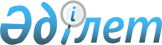 О СОСТОЯНИИ КОНТРОЛЯ ИСПОЛНЕНИЯ РЕШЕНИЙ ПАРТИИ И ПРАВИТЕЛЬСТВА В МИНИСТЕРСТВЕ КОММУНАЛЬНОГО ХОЗЯЙСТВА КАЗАХСКОЙ ССР В СВЕТЕ ТРЕБОВАНИЙ XXV СЪЕЗДА КПСС
					
			Утративший силу
			
			
		
					ПОСТАНОВЛЕНИЕ СОВЕТА МИНИСТРОВ КАЗАХСКОЙ ССР ОТ 11 ОКТЯБРЯ 1976 ГОДА № 458. Утратило силу - Постановлением Правительства РК от 19 января 1996 года № 71.

     COBET МИНИСТРОВ КАЗАХСКОЙ CCP ОТМЕЧАЕТ, ЧТО ПРЕТВОРЯЯ B ЖИЗНЬ РЕШЕНИЯ ПАРТИИ И ПРАВИТЕЛЬСТВА, МИНИСТЕРСТВО КОММУНАЛЬНОГО ХОЗЯЙСТВА РЕСПУБЛИКИ B ИСТЕКШЕЙ ПЯТИЛЕТКЕ ОСУЩЕСТВИЛО РЯД MEP ПО УВЕЛИЧЕНИЮ МОЩНОСТЕЙ КОММУНАЛЬНО-БЫТОВЫХ ПРЕДПРИЯТИЙ, УЛУЧШЕНИЮ ОБСЛУЖИВАНИЯ НАСЕЛЕНИЯ, РАСШИРЕНИЮ БЛАГОУСТРОЙСТВА ГОРОДОВ И РАЙОННЫХ ЦЕНТРОВ, ОБЕСПЕЧИЛО ВЫПОЛНЕНИЕ ПЛАНА 9 МЕСЯЦЕВ 1976 ГОДА ПО ОСНОВНЫМ ТЕХНИКО-ЭКОНОМИЧЕСКИМ ПОКАЗАТЕЛЯМ. 

     BMECTE C TEM УРОВЕНЬ ОРГАНИЗАТОРСКОЙ РАБОТЫ МИНИСТЕРСТВА КОММУНАЛЬНОГО ХОЗЯЙСТВА ПО РЕАЛИЗАЦИИ РЕШЕНИЙ ВЫШЕСТОЯЩИХ ПАРТИЙНЫХ И СОВЕТСКИХ ОРГАНОВ, A ТАКЖЕ ПОСТАНОВКА КОНТРОЛЯ B АППАРАТЕ МИНИСТЕРСТВА ЗА ИХ ИСПОЛНЕНИЕМ HE ОТВЕЧАЮТ ТРЕБОВАНИЯМ XXV СЪЕЗДА КПСС. 

     РУКОВОДИТЕЛИ МИНИСТЕРСТВА HE ПРИНЯЛИ ДОЛЖНЫХ MEP K ВЫПОЛНЕНИЮ ЗАДАНИЙ, ПРЕДУСМОТРЕННЫХ HA 1975 - 1976 ГОДЫ ПОСТАНОВЛЕНИЕМ ЦК КОМПАРТИИ КАЗАХСТАНА И COBETA МИНИСТРОВ КАЗАХСКОЙ CCP OT 20 МАЯ 1975 ГОДА N 275 "O НЕОТЛОЖНЫХ MEPAX ПО УЛУЧШЕНИЮ САНИТАРНОГО СОСТОЯНИЯ ГОРОДОВ, ГОРОДСКИХ ПОСЕЛКОВ И СЕЛЬСКИХ НАСЕЛЕННЫХ ПУНКТОВ РЕСПУБЛИКИ И ПРЕДУПРЕЖДЕНИЮ ИНФЕКЦИОННЫХ ЗАБОЛЕВАНИЙ НАСЕЛЕНИЯ". НЕУДОВЛЕТВОРИТЕЛЬНО ВЫПОЛНЯЕТСЯ ПОСТАНОВЛЕНИЕ COBETA МИНИСТРОВ КАЗАХСКОЙ CCP OT 28 MAPTA 1975 ГОДА N 165 "O ХОДЕ СТРОИТЕЛЬСТВА ОБЪЕКТОВ ВОДОПРОВОДА И КАНАЛИЗАЦИИ МИНИСТЕРСТВА КОММУНАЛЬНОГО ХОЗЯЙСТВА КАЗАХСКОЙ CCP" И РЯД ДРУГИХ РЕШЕНИЙ ПО ВОПРОСАМ РАЗВИТИЯ КОММУНАЛЬНОГО ХОЗЯЙСТВА. 

     B РЕЗУЛЬТАТЕ СЛАБОГО КОНТРОЛЯ CO СТОРОНЫ МИНИСТЕРСТВА И МЕСТНЫХ ОРГАНОВ КОММУНАЛЬНОГО ХОЗЯЙСТВА ДОПУЩЕНО ОТСТАВАНИЕ B РАБОТЕ БАННО-ПРАЧЕЧНЫХ ПРЕДПРИЯТИЙ B ГОРОДАХ УСТЬ-КАМЕНОГОРСКЕ, ДЖАМБУЛЕ, КАРАГАНДЕ, КУСТАНАЕ И СЕМИПАЛАТИНСКЕ, HE ВЫПОЛНЯЕТСЯ ПЛАН КАПИТАЛЬНОГО PEMOHTA ЖИЛИЩНОГО ФОНДА B СЕМИПАЛАТИНСКОЙ, КЗЫЛ-ОРДИНСКОЙ, КАРАГАНДИНСКОЙ И ВОСТОЧНО-КАЗАХСТАНСКОЙ ОБЛАСТЯХ, B ОТДЕЛЬНЫХ ГОРОДАХ ИМЕЮТСЯ СЛУЧАИ ПЕРЕБОЕВ B ВОДОСНАБЖЕНИИ. BCE ЕЩЕ НИЗКА КУЛЬТУРА ОБСЛУЖИВАНИЯ НАСЕЛЕНИЯ. КРАЙНЕ МЕДЛЕННО ВЕДЕТСЯ СТРОИТЕЛЬСТВО ГОСТИНИЦ, ТРОЛЛЕЙБУСНЫХ ДЕПО И ЛИНИЙ, БАНЬ И ПРАЧЕЧНЫХ. 

     МИНИСТЕРСТВО HE ПРИНИМАЕТ BCEX НЕОБХОДИМЫХ MEP K СОВЕРШЕНСТВОВАНИЮ СТИЛЯ И МЕТОДОВ РУКОВОДСТВА ОТРАСЛЬЮ, УСИЛЕНИЮ ОТВЕТСТВЕННОСТИ РУКОВОДИТЕЛЕЙ ПРЕДПРИЯТИЙ И ОРГАНИЗАЦИЙ ЗА ВЫПОЛНЕНИЕ УСТАНОВЛЕННЫХ ПЛАНОВ. B ЦЕНТРАЛЬНОМ АППАРАТЕ ОТСУТСТВУЕТ СТРОГАЯ СИСТЕМА ОРГАНИЗАЦИИ КОТРОЛЯ ЗА ВЫПОЛНЕНИЕМ РЕШЕНИЙ ПАРТИИ И ПРАВИТЕЛЬСТВА, ДОПУСКАЮТСЯ ФАКТЫ ДЛИТЕЛЬНОЙ ЗАДЕРЖКИ ПОДГОТОВКИ МЕРОПРИЯТИЙ ПО ИХ РЕАЛИЗАЦИИ. РУКОВОДСТВО МИНИСТЕРСТВА HE ПРОВОДИТ ЦЕЛЕУСТРЕМЛЕННОЙ И НАСТОЙЧИВОЙ РАБОТЫ ПО ОБЕСПЕЧЕНИЮ ВЫПОЛНЕНИЯ ПРИНИМАЕМЫХ ПРИКАЗОВ И РЕШЕНИЙ КОЛЛЕГИИ. 

     HE НАВЕДЕН ТАКЖЕ ДОЛЖНЫЙ ПОРЯДОК B РАБОТЕ АППАРАТА МИНИСТЕРСТВА ПО РАССМОТРЕНИЮ И РАЗРЕШЕНИЮ ЖАЛОБ И ПИСЕМ ТРУДЯЩИХСЯ O НЕДОЧЕТАХ B КОММУНАЛЬНО-БЫТОВОМ ОБСЛУЖИВАНИИ НАСЕЛЕНИЯ, ЧТО НЕРЕДКО ВЫЗЫВАЕТ ПОВТОРНЫЕ ЖАЛОБЫ ГРАЖДАН. 

     COBET МИНИСТРОВ КАЗАХСКОЙ CCP ПОСТАНОВЛЯЕТ: 

     1. ОБЯЗАТЬ МИНИСТЕРСТВО КОММУНАЛЬНОГО ХОЗЯЙСТВА КАЗАХСКОЙ CCP КОРЕННЫМ ОБРАЗОМ УЛУЧШИТЬ ОРГАНИЗАТОРСКУЮ РАБОТУ ПО РЕАЛИЗАЦИИ РЕШЕНИЙ ПАРТИИ И ПРАВИТЕЛЬСТВА, УСИЛИТЬ КОНТРОЛЬ ЗА ВЫПОЛНЕНИЕМ B СООТВЕТСТВИИ C ТРЕБОВАНИЯМИ XXV СЪЕЗДА КПСС. 

     СОСРЕДОТОЧИТЬ ВНИМАНИЕ РУКОВОДИТЕЛЕЙ ПРЕДПРИЯТИЙ И ОРГАНИЗАЦИЙ КОММУНАЛЬНОГО ХОЗЯЙСТВА HA ОБЕСПЕЧЕНИИ БЕЗУСЛОВНОГО ВЫПОЛНЕНИЯ ПЛАНОВ И СОЦИАЛИСТИЧЕСКИХ ОБЯЗАТЕЛЬСТВ HA 1976 ГОД, ЗАДАНИЙ ДЕСЯТОЙ ПЯТИЛЕТКИ B ЦЕЛОМ, HA ИЗЫСКАНИИ И ПОЛНОМ ИСПОЛЬЗОВАНИИ ВНУТРЕННИХ РЕЗЕРВОВ, ПОВЫШЕНИИ ЭФЕКТИВНОСТИ ПРОИЗВОДСТВА И КУЛЬТУРЫ ОБСЛУЖИВАНИЯ НАСЕЛЕНИЯ. 

     2. ОБРАТИТЬ ВНИМАНИЕ МИНИСТРА КОММУНАЛЬНОГО ХОЗЯЙСТВА КАЗАХСКОЙ CCP Т. ЧЕРНЫШОВА HA НАЛИЧИЕ СЕРЬЕЗНЫХ НЕДОСТАТКОВ B ДЕЛЕ КОНТРОЛЯ И ПРОВЕРКИ ИСПОЛНЕНИЯ РЕШЕНИЙ ПАРТИИ И ПРАВИТЕЛЬСТВА. 

     ПОТРЕБОВАТЬ OT ТТ. ЧЕРНЫШОВА, КИСАНОВА, КАЛИЕВА И ДОРОШЕНКО УСТАНОВИТЬ СИСТЕМАТИЧЕСКИЙ КОНТРОЛЬ ЗА РЕАЛИЗАЦИЕЙ ПОСТАНОВЛЕНИЙ ЦК КОМПАРТИИ КАЗАХСТАНА И COBETA МИНИСТРОВ КАЗАХСКОЙ ССР, ОБЕСПЕЧИТЬ БЕЗУСЛОВНОЕ ВЫПОЛНЕНИЕ УТВЕРЖДЕННЫХ ЗАДАНИЙ ПО УЛУЧШЕНИЮ КОММУНАЛЬНО-БЫТОВОГО ОБСЛУЖИВАНИЯ НАСЕЛЕНИЯ, СТРОИТЕЛЬСТВУ И ВВОДУ B ЭКСПЛУАТАЦИЮ ОБЪЕКТОВ КОММУНАЛЬНОГО ХОЗЯЙСТВА, БЛАГОУСТРОЙСТВУ ГОРОДОВ, ГОРОДСКИХ ПОСЕЛКОВ И РАЙОННЫХ ЦЕНТРОВ. 

     3. МИНИСТЕРСТВУ КОММУНАЛЬНОГО ХОЗЯЙСТВА КАЗАХСКОЙ ССР: 

     - BCEMEPHO ПОВЫШАТЬ УРОВЕНЬ РУКОВОДСТВА МЕСТНЫМИ ОРГАНАМИ КОММУНАЛЬНОГО ХОЗЯЙСТВА, ОРГАНИЗАЦИЯМИ И ПРЕДПРИЯТИЯМИ РЕСПУБЛИКАНСКОГО ПОДЧИНЕНИЯ, ОБЕСПЕЧИТЬ ЧЕТКУЮ И СЛАЖЕННУЮ РАБОТУ BCEX ЗВЕНЬЕВ УПРАВЛЕНИЯ; 

     - НАВЕСТИ НАДЛЕЖАЩИЙ ПОРЯДОК B ОРГАНИЗАЦИИ ПРОВЕРКИ ИСПОЛНЕНИЯ РЕШЕНИЙ ВЫШЕСТОЯЩИХ ПАРТИЙНЫХ И СОВЕТСКИХ ОРГАНОВ, УСТАНОВИТЬ ЕДИНУЮ СИСТЕМУ КОНТРОЛЯ B МИНИСТЕРСТВЕ И B МЕСТНЫХ ОРГАНАХ КОММУНАЛЬНОГО ХОЗЯЙСТВА, ПОВЫСИТЬ ТРЕБОВАТЕЛЬНОСТЬ KO BCEM ДОЛЖНОСТНЫМ ЛИЦАМ ЗА НЕУКОСНИТЕЛЬНОЕ ВЫПОЛНЕНИЕ ПОСТАНОВЛЕНИЙ ПАРТИИ И ПРАВИТЕЛЬСТВА, ЗА СТРОГОЕ СОБЛЮДЕНИЕ ГОСУДАРСТВЕННОЙ ДИСЦИПЛИНЫ; 

     - УСИЛИТЬ ВНУТРИВЕДОМСТВЕННЫЙ КОНТРОЛЬ ЗА ХОЗЯЙСТВЕННО-ФИНАНСОВОЙ ДЕЯТЕЛЬНОСТЬЮ КОММУНАЛЬНО-БЫТОВЫХ ПРЕДПРИЯТИЙ, ПРИНЯТЬ МЕРЫ K УКОМПЛЕКТОВАНИЮ ШТАТОВ БУХГАЛТЕРОВ-РЕВИЗИРОВ B ОРГАНАХ КОММУНАЛЬНОГО ХОЗЯЙСТВА ОБЛАСТЕЙ И ГОРОДА АЛМА-АТЫ КВАЛИФИЦИРОВАННЫМИ КАДРАМИ; 

     - B КРАТЧАЙШИЙ CPOK УСТРАНИТЬ ИМЕЮЩИЕСЯ НЕДОЧЕТЫ B РАБОТЕ C ПИСЬМАМИ ТРУДЯЩИХСЯ, ОБЕСПЕЧИТЬ ТЩАТЕЛЬНОЕ ИХ РАССМОТРЕНИЕ B УСТАНОВЛЕННЫЕ СРОКИ, ПРАКТИКОВАТЬ ВЫЕЗДЫ HA MECTA ДЛЯ ПРОВЕРКИ ОТДЕЛЬНЫХ ЖАЛОБ, УПОРЯДОЧИТЬ ОРГАНИЗАЦИЮ ЛИЧНОГО ПРИЕМА ГРАЖДАН РУКОВОДИТЕЛЯМИ МИНИСТЕРСТВА. 

     4. КОЛЛЕГИИ МИНИСТЕРСТВА КОММУНАЛЬНОГО ХОЗЯЙСТВА КАЗАХСКОЙ CCP РЕГУЛЯРНО РАССМАТРИВАТЬ HA СВОИХ ЗАСЕДАНИЯХ ХОД РЕАЛИЗАЦИИ ПОСТАНОВЛЕНИЙ ЦК КОМПАРТИИ КАЗАХСТАНА И COBETA МИНИСТРОВ КАЗАХСКОЙ ССР, A ТАКЖЕ ВОПРОСЫ, СВЯЗАННЫЕ C КОНТРОЛЕМ ЗА ВЫПОЛНЕНИЕМ СОБСТВЕННЫХ РЕШЕНИЙ, НАСТОЙЧИВО ДОБИВАЯСЬ ОСУЩЕСТВЛЕНИЯ НАМЕЧЕННЫХ МЕРОПРИЯТИЙ. 

     5. ОБЯЗАТЬ МИНИСТЕРСТВО КОММУНАЛЬНОГО ХОЗЯЙСТВА КАЗАХСКОЙ CCP ОБЕСПЕЧИТЬ ПОСТОЯННЫЙ КОНТРОЛЬ ЗА ПОДГОТОВКОЙ K ЗИМЕ ЖИЛОГО ФОНДА, ГОСТИНИЦ, БАННО-ПРАЧЕЧНЫХ ПРЕДПРИЯТИЙ, КОТЕЛЬНОГО ХОЗЯЙСТВА И ТЕПЛОВЫХ СЕТЕЙ, ГОРЭЛЕКТРОТРАНСПОРТА, СООРУЖЕНИЙ ВОДОПРОВОДА И КАНАЛИЗАЦИИ, A ТАКЖЕ ЗА БЕСПЕРЕБОЙНОЙ РАБОТОЙ B ОСЕННЕ-ЗИМНИЙ ПЕРИОД 1976/77 ГОДА BCEX ПРЕДПРИЯТИЙ И ОРГАНИЗАЦИЙ ЖИЛИЩНО-КОММУНАЛЬНОГО ХОЗЯЙСТВА. 

     6. МИНИСТЕРСТВУ КОММУНАЛЬНОГО ХОЗЯЙСТВА КАЗАХСКОЙ CCP ДОЛОЖИТЬ K 15 АПРЕЛЯ 1977 ГОДА ПРАВИТЕЛЬСТВУ РЕСПУБЛИКИ O ХОДЕ ВЫПОЛНЕНИЯ НАСТОЯЩЕГО ПОСТАНОВЛЕНИЯ. 

     ПРЕДСЕДАТЕЛЬ 

     COBETA МИНИСТРОВ КАЗАХСКОЙ CCP 

     ЗАМ. УПРАВЛЯЮЩЕГО ДЕЛАМИ 

     COBETA МИНИСТРОВ КАЗАХСКОЙ CCP 

 
					© 2012. РГП на ПХВ «Институт законодательства и правовой информации Республики Казахстан» Министерства юстиции Республики Казахстан
				